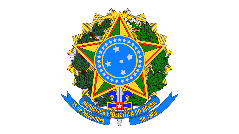 Ministério da Educação
Universidade Federal de Alfenas
Rua Gabriel Monteiro da Silva, 700 - Bairro centro, Alfenas/MG - CEP 37130-001
Telefone: (35) 3701-9242 - http://www.unifal-mg.edu.brAUTODECLARAÇÃO DE PESSOAS PRETAS, PARDAS OU INDÍGENAS OU QUILOMBOLASCONSIDERANDO a necessidade de cumprimento da LEI Nº 12.711, DE 29 DE AGOSTO DE 2012 visando acesso aos cursos de Graduação da Universidade Federal de Alfenas (UNIFAL-MG) e CONSIDERANDO o teor da RESOLUÇÃO CONSUNI Nº 55, DE 04 DE DEZEMBRO DE 2018, que regulamenta os procedimentos de heteroidentificação na UNIFAL-MG,Eu (nome completo)RGCPFDeclaro que sou pessoa negra da cor (escrever preta ou parda):Declaro que sou pessoa indígena, anexando em arquivo único a esta autodeclaração:I – cópia do RANI – Registro de Nascimento Indígena;II – Carta de Recomendação, emitida por liderança indígena reconhecida ou ancião indígena reconhecido ou personalidade indígena de reputação pública reconhecida ou órgão indigenista e/ou Histórico Escolar emitido por escola indígena;Declaro que sou pessoa quilombola, anexando em arquivo único a esta autodeclaração:I – declaração da comunidade informando que são quilombolas pertencentes a sua comunidade, assinada por liderança da comunidade;Atendo aos requisitos conforme as categorias e os procedimentos estabelecidos pela Universidade, das quais tive acesso (conforme links acima), dispostos na página https://www.unifal-mg.edu.br/sisu/documentos-gerais-para-a-matricula/ e concordo com as informações e procedimentos.Informo que no ato da inscrição me autodeclarei para fins de concorrer à reserva de vagas às pessoas pretas, pardas ou indígenas. Neste ato, ratifico a informação prestada na inscrição.Ainda, neste ato, autorizo a obtenção da minha imagem através de fotos e vídeo e tenho conhecimento da convocação sobre o processo de heteroidentificação, para análise do fenótipo, para fins de avaliação da minha autodeclaração de pessoa negra (preta ou parda), nos termos da Lei 12.711/2012.Data e local (Cidade/Sigla UF, XX/XX/XXXX):Assinatura:De preferência, assine com SouGov.Br: https://www.gov.br/pt-br/servicos/assinatura-eletronica